AGENDA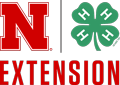 Frontier County 4-H CouncilNCTA Ag Industry Education Center Room 129January 16, 2023, 7:30 pmCall meeting to order / Welcome New Council Members & Guests/ Pledges– Steph H.  (Skyler O. lead pledges)Roll Call- Jeanne  Answer with “I serve on the 4-H Council because….. ”  Minutes of November 21, 2022 meeting- JeanneRead Correspondence- Haylie G.Financial Report (checking account) - KathyElect Adult & Youth Officers- Steph & Skyler (Council constitution says adult officers move up & new secretary is elected. Youth members can elect any one for 3 officer positions) Open Meeting with any guests (3 minutes speaking time/guest) Thank you for attending! Committee Reports/Recommendations County Fair Board/Ag Society Reports-Extension Educator- Kathy- Thank you to everyone’s help at Achievement Day! 2022 State-wide Fed Steer Challenge- 2 Frontier County Competitors- Nickolas Rohr and Conner Snyder – First Place Overall, First Place Growth Performance, First Place Carcass Merit, Second Place Record Book, Third Place Industry Interview.  4-H Healthy Habits Food Day- All Frontier County 5th & 6th graders Feb 13. Connect the Dots in Lex and Kearney; Next Chapter at Eustis Farnam school; Home School REAL WORLD Money 6 week workshop in McCook; YQCA, shooting sports meeting- April 16; Farm safety Day- March 16; hiring county fair judges.  Old Business New Adult & Youth Council Members- Elizabeth -welcome! Danny-welcome back! Welcome Youth- Madison Woehrle & Dallas GrundenFINAL 2023 County 4-H CalendarCounty Fair Award/prizes (vs plaques and trophies)County Fair judge & helper meals – Kathy Council 2023 Budget  -% taken for credit card fee by stateLivestock Information Bulletin Board at Stockville- a group to install? Pay for supplies? -KathyCounty Welcome Sign- $249 Statewide 4-H enrollment website updated – ENROLL today!  - enroll at:   v2.4honline.com            -Online payment or check in office for county dues                                  -ALL 4-H council members must re-enroll EVERY YEAR enroll under 4-H Council “CLUB” (if need help                                           come at 7:00 am before March 20 meeting)Other old business New BusinessCouncil checking account- change signature card- Steph, Deb & ?County 4-H shirt- Farm Bureau sponsored– Kathy County Impact ReportSummer Office Intern- applications due March 32023 Beef Weigh Day- anyone able to help?County Camp Scholarship Committee- need members-(Meet 7:00 pm March 20 to select winners)Nebraska 4-H Month- February – see handouts4-H Promotion in schools in February- youth Council members help-Kathy Other new business Next meeting- 3rd Monday- March 20, 2023 7:30 pm at NCTA Ed Center Room 129 Announcements- Beef weigh dates-Jan 28 9-11:00 am, Jan 31 6-7:00 pm , March 4 ; YQCA dates –March 13 Eustis, April 3 Curtis; Catch Lamb & camp scholarship applications due March 1, shooting sports meeting- April 16; Babysitting Clinic April 1, Speech/Presentation  contest- May 22Adjourn Meeting